 TOWN OF EAGLE LAKE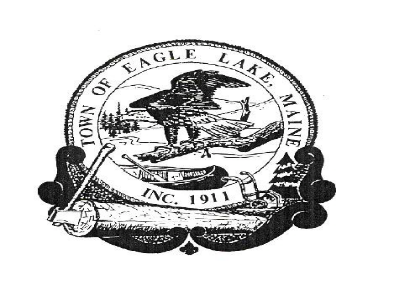 BOARD OF SELECTMEN’S MEETINGNovember 15, 20221.  The meeting was called to order by Board Chair, Arthur Carroll at 5:30 P.M.       The Board members present included: Wendy Dube, Jennifer Dube, Brian Devoe and Raymond Saucier.  Arthur Carroll via Zoom VideoconferencingOthers in attendance included: Town Manager, John Sutherland and Deputy Clerk, Apryl Gagnon. A number of local residents were in attendance as well. 2.   EXECUTIVE SESSION: 1 M.R.S.A. 405 § (6) (F) CONFIDENTIAL RECORDS REVIEW       AND CONSIDER A POVERTY ABATEMENT           Moved by Brian Devoe to enter into Executive Session, seconded by Ray Saucier.            Vote: Unanimously in favor.           The Board entered into Executive Session at 5:48 p.m.           The Board exited Executive Session at 6:25 p.m.3.   VOTE ON POVERTY ABATEMENT           As a result of the Executive Session:           Moved by Brian Devoe to approve a poverty abatement for $800.00 for unpaid taxes for            tax year 2021, seconded by Raymond Saucier.           Vote: Unanimously in favor.4.    PUBLIC COMMENT	Cindy Tenan, a tenant of Pond Brook Estates and resides in apartment #9, 	stated that she             has difficulty getting in and out of the tub due to knee issues. She also states that there are             other tenants in the complex that have difficulties getting in and out of the tub. Becky             Daigle in apartment #1 is wheelchair bound, Michael Pelletier in apartment #8 is legally             blind and Ann Nadeau in apartment #15 has mobility issues. They agree that the safety             bars for the tub area are not feasible and they are not able to hold the bars as they            get in the tub because the bars are too far away. They are requesting a tub that has a door             that opens and closes to make it easier to get in and out of the tub. Town Manager, John             Sutherland researched some possibilities and found a convertible step-in shower kit that             could be removed to get into the tub and then reinserted once the individual was in the             tub. The Board agreed to try this in one apartment to see how it works before doing this             to all the apartments.	Moved by Wendy Dube to install a Convertible Step-in Bath Tub Kit and test out its             functionality in one apartment and determine how well it works before adding additional             units to other apartments, seconded by Brian Devoe.Vote: Unanimously in favor.Michael Pelletier approached the Board with concerns regarding outside lighting at Pond Brook Estates. There are two pole lights that do not work and he has difficulty getting around at night due to his sight impairment and decreased lighting. He requested that the 	lighting be fixed. The Board and John discussed options to increase outside lighting around the building. Arthur Carroll asked John to come up with recommendations to improve area lighting in the immediate area. John Saucier was in to discuss the local plowing contract for the Municipal Building, Recreation Building, and Pond Brook Estates. He had concerns that the original plow contractor is not living in the area and wanted to know how the town was going to follow through with this. He discussed his concerns previously with Board members and Town Manager, John Sutherland. John Sutherland stated that he has no indications that the contracted plow person will not be able to sustain the obligations of his contract. John Sutherland added that the plowing contractor informed him that he made arrangements with a local individual to fulfill the obligations of the contract in the event that the   contractor is unable to do the work in a timely manner. He will provide the Town with proof of insurance for his assistant’s equipment prior to the assistant beginning work. 5.   TOWN MANAGER’S REPORT UPDATES	a.   Micro Loan                  DKL012809 came in on November 14, 2022 and made three payments. This will                   make his account current to November 2022. 	      TR02122020 made two payments to make his account current to October 2022.	      All other accounts are up to date.	b.   Pond Brook Estates	      Apartment 3 is behind by three months. John is working with her to bring her       account current. The Board voiced concern that this is going to be difficult for her to       make up and stated that, if possible, she should pay extra for each month going       forward until she gets caught up.	      Moved by Wendy Dube that apartment #3 should pay an extra $150 per month to       total $750 each month to get caught up with rent. If the tenant is unable to make the       payment then John is to proceed with eviction for non-payment of rent,  seconded by       Brian Devoe.	      Vote: Unanimously in favor.      Apartment 7 and 13 are working with ACAP payment assistance program. John       stated that the tenants in apartment 13 have notified him that they are moving out.       Michael Bunero has accepted a position in Bangor. Chris will begin cleaning the       apartment in preparation for the next tenant once the tenants have vacated the       apartment. .      All other account are current.      There have been some concerns regarding people smoking outside of their units in        proximity of neighboring units.  State of Maine Statutes require smokers must keep a        distance of 25 feet from windows and doors of a public building. John will look into        options to address this issue and present them to the Board at the next meeting. 	c.   Roads                  Sly Brook Road: John updated the Board on the work Phil Corriveau was doing on                   Sly Brook Road. Phil began work on November 7, 2022 and completed the work on                   November 15, 2022. Phil cleaned out the ditches, reset a culvert to improve water                   drainage, built up the roadway and built a water drain to allow water to flow from the                   ditch to the lake.  John voiced concern over the late start of the project but it was                   completed ahead of the snowfall.       Red River Road: John updated the Board on the issue of beavers blocking the       culvert on Red River Road. Megella Bouchard came in and removed two beavers      from the area. John and Chris Cote have been monitoring the culvert but have not       noticed any additional beaver activity.       Selectman Brian Devoe mentioned that as a result of paving Old Main Street       and Red River Road there are places where the shoulder of the road will need some       material brought in to bring the shoulder up to the pavement. Brian stated he was       concerned if someone’s tire went off the pavement they would have difficulty getting       back onto the pavement. 	d.   N.A.S.W.A.	      Reynold Hebert contacted John to inform him that he had eight large boxes of light      bulbs that needed to be sent out for recycling. He also states that he had a load of       tires to be picked up. John said that he contacted FED EX to arrange a pickup of the       bulbs and he contacted BDS Waste Disposal Inc. from Fairfield, Maine to schedule a       pick up of the tires.       Reynold also stated to John that the snow fence recently purchased has been       installed and hopefully this will reduce the amount of trash being blown over to the       Water & Sewer property. He will also need a man lift to install the freezer wrap       safely on the transfer station truck entry way. The freezer wrap will reduce any trash       blowing over from the trailer.  	e.   Eagle Lake Fire Department	      The Eagle Lake Fire Department was called out to 6 calls last month. Four of these       calls were on November 8th for trees blown down on the power lines during a wind       storm. 	       Fire Chief Robert St. Germain informed John that due to scheduling conflicts, he       was unable to have any trainings during the month of October. He will be making it       up by having two trainings during the month of November. On November 13, 2022       he is having a training for anyone who needs to get caught up on any trainings they       may have missed during the year. On November 27, 2022 he is having a training on       radio communications.6.   MONTHLY FINANCIALS- October 2022	Review monthly financials for OctoberBank Reconciliation-Including Pond Brook Moved by Wendy Dube to approve the Town Reconciliation for October 2022 and to have John Sutherland review and approve the reconciliation and have a copy of the reconciliation sent to Wendy Dube one week prior to the Selectmen’s meeting for review, seconded by Jennifer Dube.      Vote: Unanimously in favor.Sample Check AuditMoved by Brian Devoe to accept the Sample Check Audit for October 2022,seconded by Jennifer Dube.      Vote: Unanimously in favor.Sign WarrantsMoved by Brian Devoe to accept the warrants for October 2022, seconded by Raymond Saucier.      Vote: Unanimously in favor.Micro LoanMoved by Brian Devoe to accept the Micro Loan Reconciliation for October 2022, seconded by Jennifer Dube.      Vote: Unanimously in favor.7.   REVIEW AND ACCEPT MINUTES	OCTOBER 19, 2022 BOARD OF SELECTMEN’S MEETING MINUTES	OCTOBER 26, 2022 BOARD OF SELECTMEN’S MEETING MINUTES	Moved by Brian Devoe to accept the minutes for both the October 19th and   October 26th Board of Selectmen’s meetings, seconded by Raymond Saucier.Vote: Unanimously in favor.8.   REVIEW AND CONSIDER CDBG GRANT MATERIAL	The Town of Eagle Lake was successful in securing a CDBG Public Facilities Grant for the amount of $990,000 in support of the upgrades at the Water and Sewer Plant and collection system. As part of the Phase 2 Environmental Review, the Town of Eagle Lake must have a Public Hearing on the application and the funds must be accepted by the             legislative body at a Town Meeting.  John added that there will need to be a local CDBG              committee formed to meet and discuss any issues that may arise. The goal by the Office             of Community Development (CDBG) is to have a local committee deal with local issues             and concerns regarding the project.  John stated that a committee made up of members of             the Board of Selectmen and Eagle lake Water and Sewer District Superintendent Gerald             Raymond would be able to answer local questions or concerns. John added that he             would volunteer to serve on the committee as well.             Moved by Brian Devoe to appoint Arthur Carroll, Wendy Dube, Jennifer Dube, Brian             Devoe, Raymond Saucier, Gerald Raymond and John Sutherland to the CDBG Grant             Committee and discuss the time and date for the Public Hearing and Special Town             Meeting at the December Board of Selectmen’s meeting, seconded by Jennifer Dube.Vote: Unanimously in favor.9.   REVIEW AND CONSIDER INSTALLING LED LIGHTING IN THE FIRE BAY	Eagle Lake Fire Chief Robert St. Germain stated that poor lighting in the fire bays has            been an ongoing issue. Ken Pelletier from Pelletier Electric and Zachery Raymond from 	Gilman Electric toured the fire bay and put together a quote for the purchase and 	installation of LED lighting. Zach quoted $1,471.35 to cover the cost of the replacement             lights. Ken quoted $1,700.00 to remove the old lights and install and wire the new lights.             The Town of Eagle Lake was able to secure a Safety Enhancement grant from MMA to             cover the cost of purchasing the lights. The Town of Eagle Lake will be responsible to             cover the cost of labor. Fire Chief Robert St. Germain and John are confident that they             can keep the cost for installing the new lights within this year’s budget.	Moved by Brian Devoe to move forward with the purchase and installation of the LED             lighting for the fire bay, seconded by Wendy Dube. Vote: Unanimously in favor.10. ZOOM VIDEOCONFERENCING UPDATEJohn spoke with Tony Perreault about updating the conference room and downstairs meeting room for Zoom videoconferencing. John asked him what cameras, microphones, speakers and televisions would work well together. Tony brought in a packet of information on a MAXHUB UC S10, which is a device that connects to a television and has a camera, microphone, and Zoom connections built in. The cost of this device is $6-800 per unit. We will need to budget $4-600 per smart television and $4-600 for one laptop. The total cost for the equipment is estimated to be $3,400 plus an amount for Tony’s labor to help install everything. We have a budget of $6,000 for the project approved at town meeting consisting of $3,000 of Aroostook County ARPA funds and $3,000 Town of Eagle Lake ARPA funds.Moved by Brian Devoe to move forward with purchasing the equipment needed to update the conference room and meeting room for Zoom capabilities and installation using Tony Perreault as the consultant, seconded by Wendy Dube. Vote: Unanimously in favor.11. REVIEW AND CONSIDER RED RIVER ROAD PLOWING CONTRACT FOR 2022-      2023 WINTER SEASON            The Town of Winterville has voted to award Tim Soucie the contract for plowing Red             River Road. He has offered to maintain the Eagle Lake portion of the road for $1,500. He            is requesting $750 up front and the remaining amount due at the end of the winter season.             Last season contractor Darcy Labbe charged $1,400 to maintain the same portion of the             road.  John stated that with the price of fuel he felt the quote was reasonable.             Moved by Brian Devoe to accept the 2022-2023 plowing contract for Red River Road             from Tim Soucie for $1,500 and to pay $750 now and the remainder at the end of the             plowing season, seconded by Raymond Saucier.            Vote: Unanimously in favor.12. REVIEW AND CONSIDER UPDATING THE PERSONNEL POLICY            The Board reviewed the Personnel Policy. John stated that it is good to review policies             to keep them current even if no changes are recommended. Wendy Dube stated that we             should update the Holiday section to reflect that we now observe Juneteenth. No other             concerns with Personnel Policy were discussed.             Moved by Brian Devoe to accept the Personnel Policy with the addition of the Juneteenth             Holiday, seconded by Raymond Saucier.             Vote: Unanimously in favor.13.  REVIEW AND CONSIDER UPDATING THE ETHICS POLICY            The Board reviewed the Ethics Policy and recommended that no changes be made.            Moved by Brian Devoe to accept Ethics Policy with no changes, seconded by Raymond             Saucier.             Vote: Unanimously in favor.14.  OTHER BUSINESS:	Eagle Lake Selectmen, Brian Devoe recommends that the Town purchases a green strobe            light to be put on the new tractor, to make it more visible to the public when operating on             a public way. John will look into getting one. 	Brian Devoe also recommended that moving forward all contractors hired will have to follow all bid specifications and contractors must follow Town of Eagle Lake and MaineBureau of Labor recommendations regarding safety standards for contractors and their             employees. 15.  EXECUTIVE SESSION 1 M.R.S.A. 405 § (6) (A) PERSONNEL MATTERS TOWN        MANAGER’S EVALUATION           Jennifer Dube motion to enter into Executive Session 1 M.R.S.A. 405 § (6) (A) Personnel            Matters – Town Manager’s evaluation. Board went into Executive Session at 7:50 P.M.          and exited at 7:54 P.M.           As a result of the Executive Session, Board Chair Arthur Carroll informed John that each          Selectman will fill out the evaluation and forward their results to Arthur. Arthur will           review each evaluation and go over the results with John at a later date. 16.  ADJOURNMoved by Wendy Dube to adjourn the Board of Selectmen’s meeting at 7:54 pm, seconded by Brian Devoe Vote: Unanimously in favor